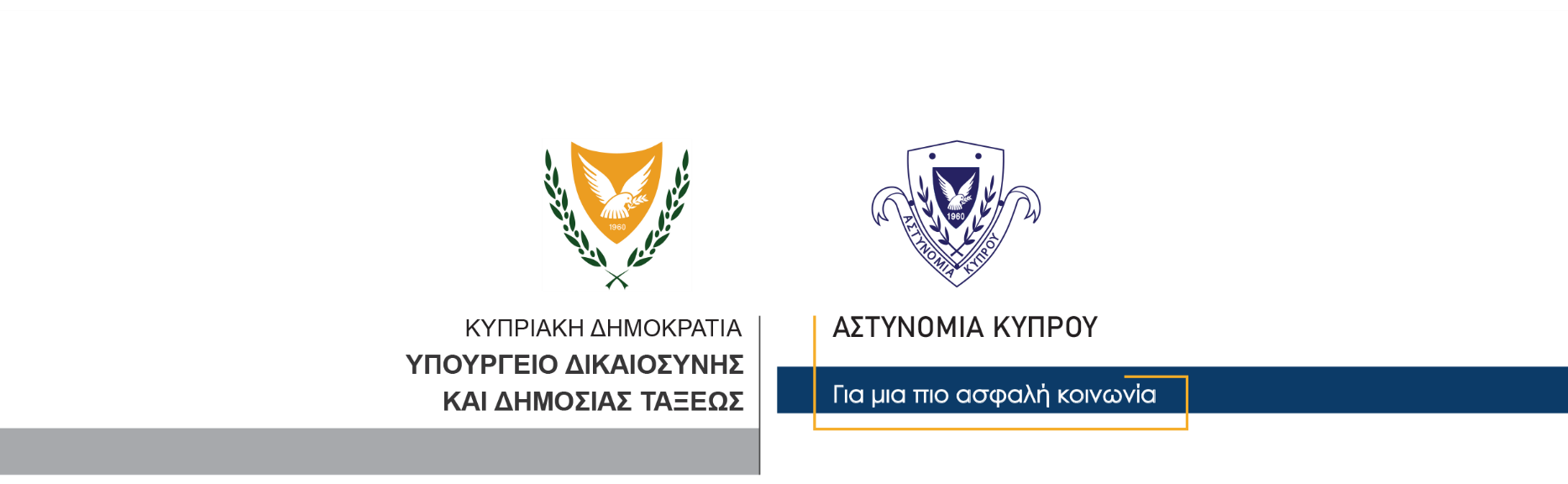 18 Σεπτεμβρίου, 2023  Δελτίο Τύπου 4Θανατηφόρα οδική σύγκρουση – Έχασε τη ζωή του ο Παρασκευάς Προδρόμου 61 ετών από τη ΛάρνακαΣε θανατηφόρα οδική σύγκρουση που συνέβη γύρω στις 3.15 τα ξημερώματα σήμερα, έχασε τη ζωή του ο Παρασκευάς Προδόμου, 61 ετών από τη Λάρνακα. Συγκεκριμένα, αυτοκίνητο που οδηγούσε 42χρονος κάτοικος Κύπρου στον αυτοκινητόδρομο Κοφίνου – Λάρνακας, κάτω από συνθήκες που διερευνώνται από την Αστυνομία, συγκρούστηκε με το αυτοκίνητο που οδηγούσε ο άτυχος 61χρονος. Ο Προδρόμου μεταφέρθηκε με ασθενοφόρο στο Γενικό Νοσοκομείο Λάρνακας όπου ο επί καθήκοντι ιατρός πιστοποίησε το θάνατο του. Ο 42χρονος οδηγός, ο οποίος δεν τραυματίστηκε, υποβλήθηκε σε έλεγχο αλκοτέστ με ένδειξη 17μg αντί 22 που είναι το ανώτατο από το Νόμο όριο ενώ, σε έλεγχο ναρκοτέστ η ένδειξη ήταν αρνητική. Εναντίον του 42χρονου εξασφαλίστηκε ένταλμα σύλληψης βάσει του οποίου συνελήφθη και τέθηκε υπό κράτηση για διευκόλυνση των ανακρίσεων. Η Τροχαία Λάρνακας συνεχίζει τις εξετάσεις για εξακρίβωση των αιτιών πρόκλησης της οδικής σύγκρουσης. 		    Κλάδος ΕπικοινωνίαςΥποδιεύθυνση Επικοινωνίας Δημοσίων Σχέσεων & Κοινωνικής Ευθύνης